1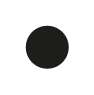 a) Setze die Reihe fort. Zeichne und rechne.	1.	2.	3.	4.	5.: _0___	_2___	____	____	____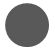 : _1___	_1___	____	____	____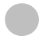 zusammen:	 __1__	_3___	____	____	____b) Wie sieht die 10. Figur aus? Wie viele Punkte hat sie? _______c) Wie hast du das herausgefunden?Name:Klasse:Datum:KV 1ZahlenmusterZahlenmusterZahlenmusterZahlenmusterZahlenmuster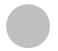 